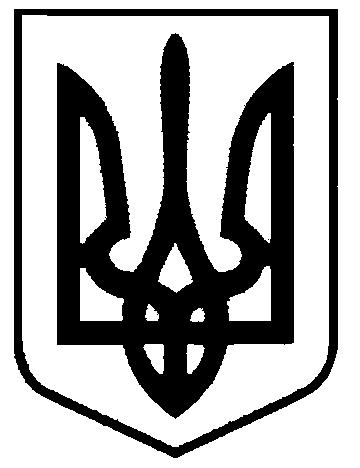 СВАТІВСЬКА МІСЬКА РАДАШОСТОГО СКЛИКАННЯТРИДЦЯТЬ ПЕРША СЕСІЯРІШЕННЯвід                                      2015 р.    	м. Сватове                                   «Про присвоєння окремих адрес частинам житлового будинку №18 по кв. ім. Докучаєва  м.Сватове»    Розглянувши звернення Стасишина Михайла Кириловича та Заруба Ольги Федорівни з проханням присвоїти окремі адреси належним їм згідно договорів купівлі-продажу від 24 травня 1992 року, зареєстрованих в реєстрі за №1104 та №1106 частинам житлового будинку №18 по кв. ім. Докучаєва  м.Сватове та земельним ділянкам на яких вони розташовані, керуючись ст.25,26 Закону України «Про місцеве самоврядування в Україні», Сватівська міська радаВИРІШИЛА:1.  Присвоїти окрему адресу належній Заруба Ользі Федорівні згідно договору купівлі-продажу від 24 травня 1992 року, зареєстрованого в реєстрі за №1106 частині житлового будинку №18 по кв. ім. Докучаєва  м.Сватове  та земельній ділянці на якій розташоване дане нерухоме майно  № 18/1 по кв. ім. Докучаева м. Сватове.2.  Присвоїти окрему адресу належній Стасишину Михайлу Кириловичу згідно договору купівлі-продажу від 24 травня 1992 року, зареєстрованого в реєстрі за №1104 частині житлового будинку №18 по кв. ім. Докучаєва  м.Сватове  та земельній ділянці на якій розташоване дане нерухоме майно  № 18/2 по кв. ім. Докучаева м. Сватове.3.    Контроль      за        виконанням       даного      рішення      покласти      на     постійнудепутатську  комісію міської ради з питань власності, транспорту, зв’язку, торгівельно-побутового обслуговування населення та зайнятості населення. Сватівський  міський голова				                    Є.В. Рибалко